Специализированное структурное образовательное подразделение при Посольстве России в Израиле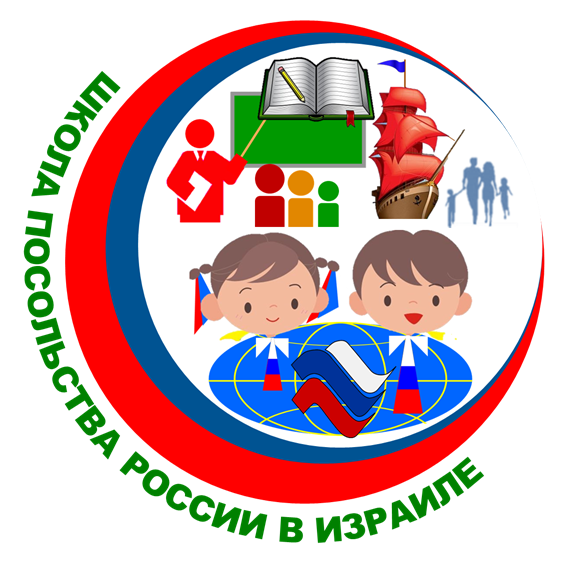 Средняя общеобразовательная школа  Рабочая программапо предмету «История»5 классТель -Авив2015 г. На последней странице программыСОГЛАСОВАНОПротокол №____ заседания школьного методического объединения учителейот «___»__________20…. г.СОГЛАСОВАНОЗаместитель директора по УВР _____________ Соколова Л.В.«___»____________20…. г.